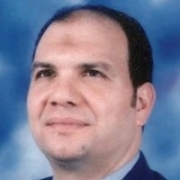 Personal DataName:Wagdy Ibrahim Ahamd Ali El-DougdougBirth:8/09/64, Benha, Egypt.Nationality:EgyptianAddress: Dept. of Chemistry , Benha University ,  New Benha, Qaliubiya Egypt. Phone: (W) 0020133222981;Mob: 01002842538  (H)0020133194068FAX:   002-013-3222578E-mail:wagdi.ali@fsc bu.edu.egeldougdoug@yahoo.comeldougdoug1@gmail.comEducation:- 